Suggested timetable for Year One children in Bowfell to keep everyone happy, busy and smiling!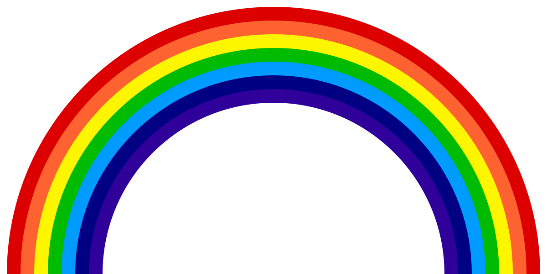 From Monday 30/03/2020 onwards8-9am9-9.30am9.30- 10am10-10.30am10.30-11am11am-12pm12-1pm1-1.30pm1.30-2.30pm2.30-3pmMonday - FridayGet up and dressed, have breakfastPE with Joe Wicks via his You Tube channelDough disco and squiggle via the Spread the Happiness YouTube channelPhonics activitiesSnack and playtime in the gardenMaths & English Make your own lunch and play outsideHandwriting and readingTopic learning task Electronics time – Phonics Play/ Numbots